Н.С. БелевкинаНе бросайте батарейки!             Сказка для детей и взрослых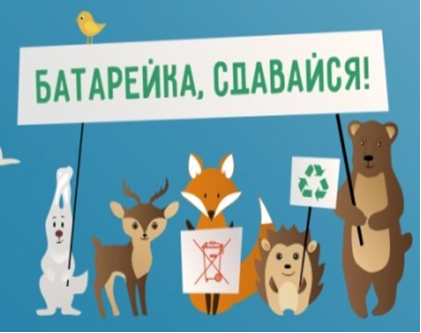 Жил на свете серый Зайчик,Он - хороший добрый мальчик.В лесу со всеми он дружил,Природу очень он любил,В лесу бумажки собирал,Советы всем друзьям давал: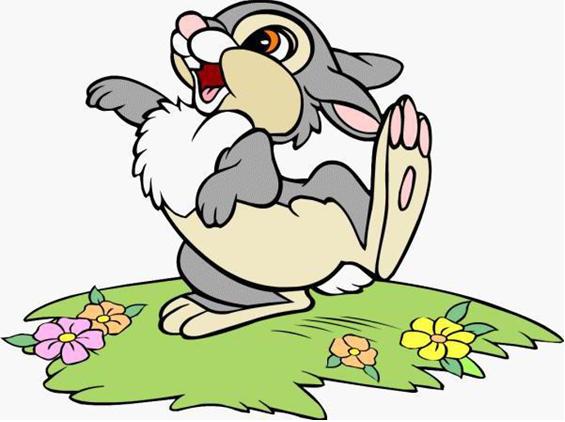 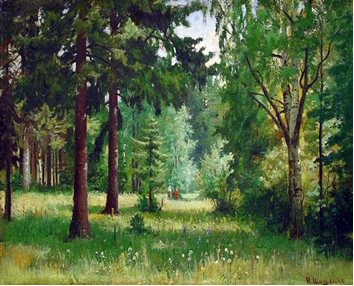 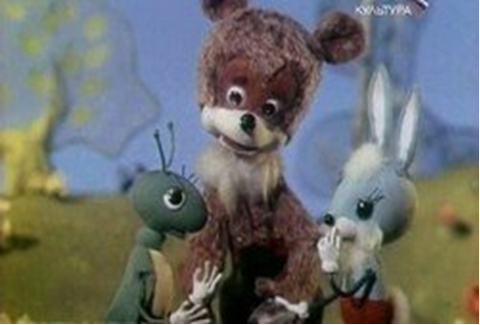 - Вы, ребята, берегите,Всё, что видите кругом:Не ломайте, не топчите,Лес – родной наш общий дом!Вы природу охраняйте,Лес в обиду не давайте;Пусть порядок будет в нём,Мы в нем счастливо живем!»Все зверята соглашались, В лесу дружно убирались.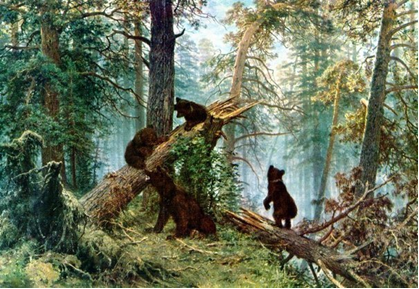 Был в нём мир и красота,И царила чистота.Однажды Зайчик шёл в лесуИ встретил хитрую Лису.Шла она к бродяге – Волку,Мусор, выбросив, под елку.Зайчик тут же расхрабрилсяИ с Лисой остановился.- Что ты сделала, Лиса?!Поступать ведь так нельзя!Мы природу бережём,Ведь она – наш общий дом!- Ничего, -Лиса сказала, -От меня отходов мало:Две бутылки, две наклейкиИ четыре батарейки.Если любишь так природу – Прояви свою заботу: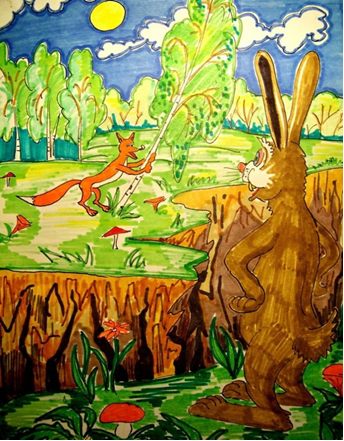 Сам всё в урну отнеси, А меня ты не проси!Зайчик – очень умный мальчик,Много книжек прочитал,Подошёл к Лисе поближеИ уверенно сказал:- Что ты?! Это же опасно!Поступаешь так напрасно!Отходы надо разделять,Мусор весь сортировать.И «плохие» батарейкиВ урну не зачем бросать!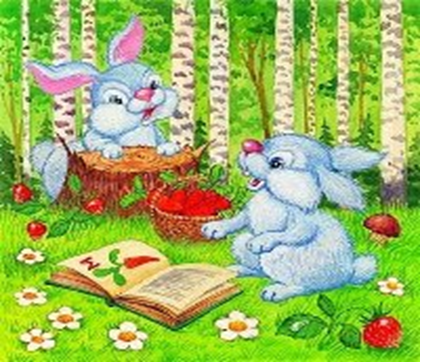 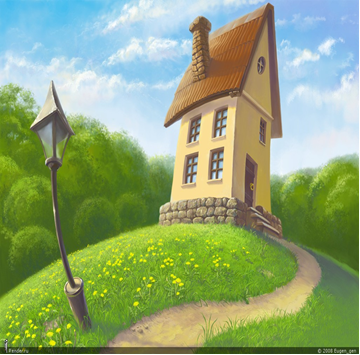 Батарейки нужно взятьИ в специальный пунк отдать -«Пункт приёма батареек»,Их туда неси скорее.Батарейка и одна,Много принесёт вреда:Загрязняет она воду,Почву, воздух и наш лес.Сохраняй вокруг природу – Мир блаженства и чудес!Батарейки ты бери,В пункт приёма отнеси -Вон в том домике живётДобрый дедушка Енот.Он плохие батарейкиС удовольствием возьмёт!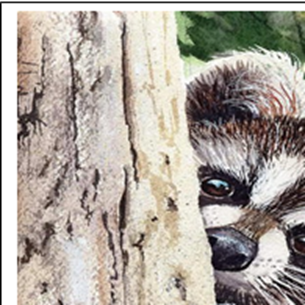 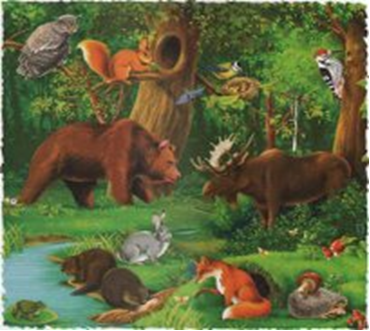 Чтоб лисята и ежатаЗайцы, белки, медвежата,Тигры, львы, бобры, слоны Быть здоровыми могли,Людям нужно всем понять – Как природу охранять!И о будущем подуматьНе когда-то, а сейчас.В нашем мире всё зависитЧуть от каждого из нас!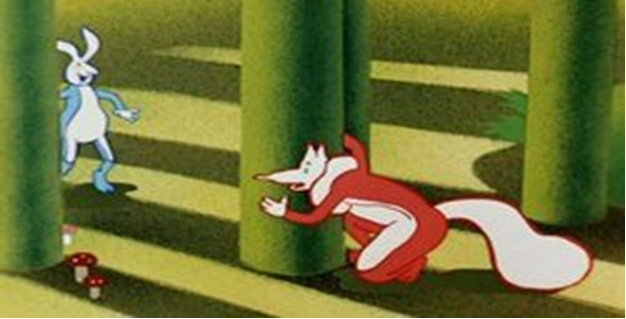 Лиса Зайца поняла,Мусор тут же подняла,Батарейки собрала,В пункт приёма отнесла.Всю проблему осознала,Другу-Волку рассказала.И теперь живут по честиВ чистоте природы вместе.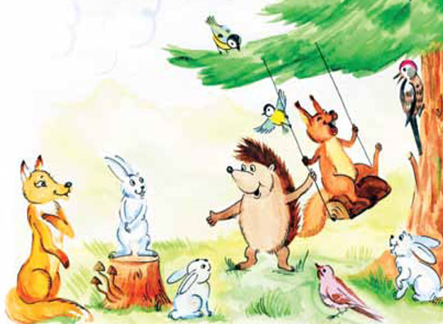 Сказка – ложь, да в ней намёк - Добрым молодцам урок.Мир свой, люди, сохраняйте,Батарейки не бросайте,А сначала собирайтеИ в приемный пункт сдавайте.Прочитайте сказку детям – Самым дорогим на свете.Долго пусть они живутИ природу берегут!